	 	AUTORIZACIÓN DEL PADRE / MADRE / TUTOR LEGAL PARA  	LA PARTICIPACIÓN EN GRUPOS DE LA APP WHATSAPP  	 D. / DÑA. 	 	CON DNI 	 EN CALIDAD DE 	 MARE 	 PARE 	 TUTOR LEGAL 	 DEL / LA MENOR 	 	CON DNI 	 Y FECHA DE 	 	CON DOMICILIO EN NACIMIENTO  	CP 	 	MUNICIPIO 	 Autoriza a la menor a participar de grupos de whatsapp, con el fin de la comunicación entre el grupo scout y la menor. EL GRUPO SCOUT 	 	CON SEDE EN  	 En cumplimiento de la obligación de informar en la recogida de datos en base a La Ley Orgánica de Protección de Datos Personales y garantía de los derechos digitales (LOPDGDD) y al RGPD de la Unión Europea, le informamos de la existencia de un fichero o actividad de tratamiento de datos de carácter personal denominado Asociados, titularidad de la FEDERACIÓ D’ESCOLTISME VALENCIÀ, creado para gestionar el conjunto de los asociados de la entidad, con la finalidad de gestionar las actividades y/o los servicios solicitados. Sus  datos personales permanecerán archivados para enviarle información relevante o de interés para usted en relación directa con las actividades y los servicios ofertados por la entidad, por cualquier medio, incluidos los electrónicos, así como para publicar la imagen/voz/datos que constan en nuestros ficheros/tratamientos con la finalidad de que se muestre en el perfil corporativo de la entidad en las redes sociales Facebook, YouTube o Instagram y/o en la página web www.scoutsfev.org de la FEDERACIÓ D’ESCOLTISME VALENCIÀ.  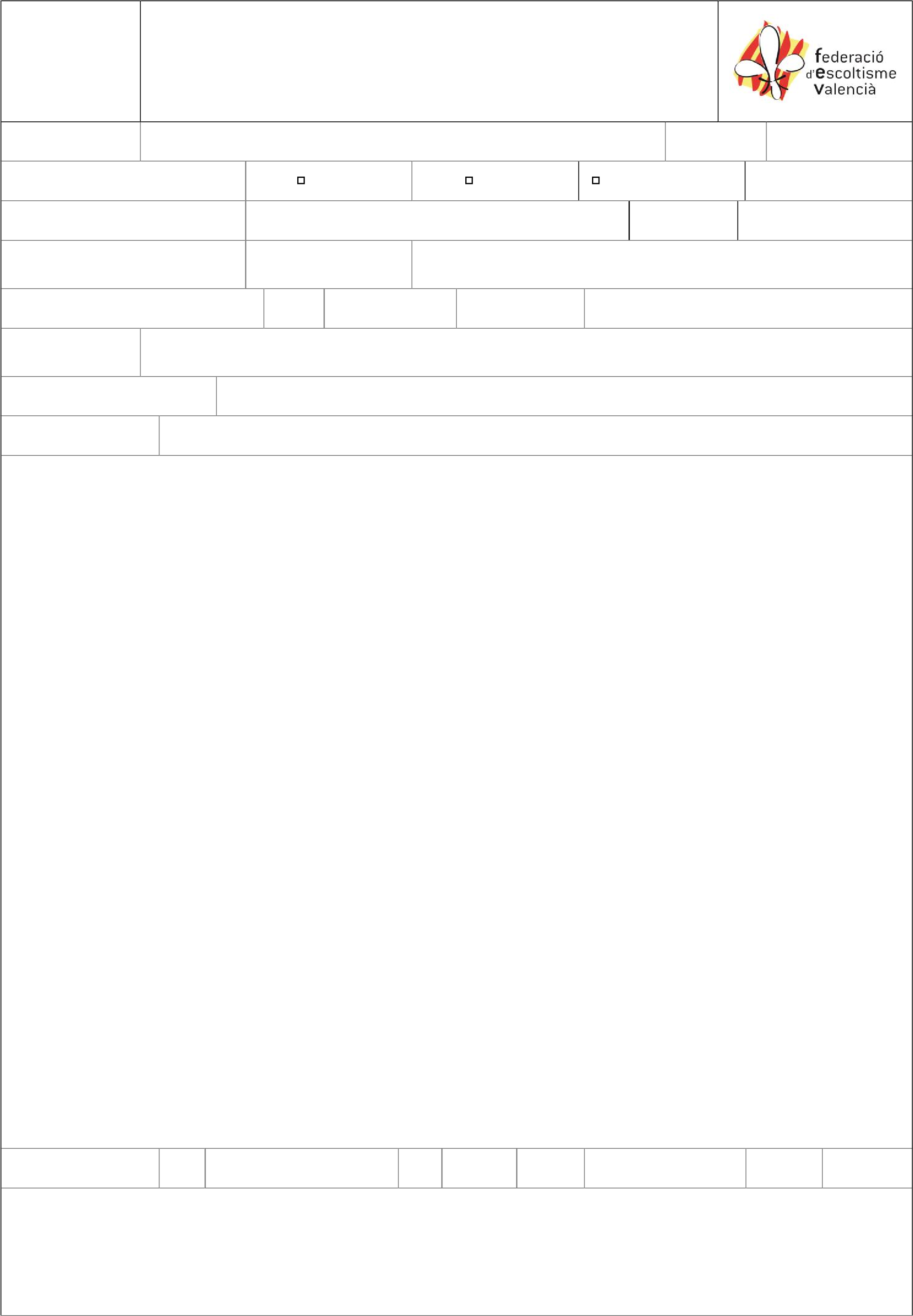 En cualquier momento podrá ejercitar los derechos establecidos en los artículos 15 a 22 del Reglamento General de Protección de Datos de la UE (RGPD), en consecuencia tiene derecho a solicitar al responsable del tratamiento el acceso a sus datos personales, y su rectificación o supresión, o la limitación de su tratamiento, o a oponerse al tratamiento, así como el derecho a la portabilidad de los datos, mediante un escrito, acreditando su personalidad, dirigido a FEDERACIÓ D’ESCOLTISME VALENCIÀ, plaza Escuelas Pías, 3 bajo izquierda, C.P. 46001, Valencia (Valencia), o mediante vía electrónica, acreditando su personalidad, en la dirección fev@scoutsfev.org.   Asimismo le informamos que conforme a lo estipulado por el RGPD en su artículo 13.1 d), el interés legítimo perseguido por el responsable del tratamiento que legítima o legaliza el tratamiento de sus datos personales es la solicitud por escrito de incorporación al grupo scout correspondiente mediante la cumplimentación y la firma de la hoja de inscripción en el grupo scout (ejecución de un pacto o de un acuerdo por escrito), siempre y cuando sobre dichos intereses no prevalezcan los intereses o derechos y libertades fundamentales del interesado o afectado. Respecto al plazo temporal de conservación de sus datos personales, le informamos que éstos serán conservados mientras sean necesarios o pertinentes para la finalidad para la cual hubieran sido recabados o registrados (el tiempo mínimo imprescindible). Por lo tanto, se procederá a su cancelación cuando éstos hayan dejado de ser necesarios para cumplir con las finalidades legítimas descritas anteriormente, siendo a continuación suprimidos de manera definitiva e irreversible, una vez finalizado el plazo temporal del bloqueo de los datos (artículo 32 LOPDGDD 3/2018). Conforme a lo estipulado por el artículo 13.2. c) del RGPD le comunicamos la existencia del derecho a retirar su consentimiento para el tratamiento de sus datos personales, sin que ello afecte a la licitud del tratamiento basado en el consentimiento previo a su retirada. Asimismo, también le informamos de su derecho a presentar en su caso una reclamación ante la autoridad de control nacional (Agencia Española de Protección de Datos – AEPD). □ Acepto el tratamiento de mis datos  □ No acepto el tratamiento de mis datos  □ Acepto el tratamiento de mis datos con fines informativos o para recibir comunicaciones □ No acepto el tratamiento de mis datos con fines informativos o para recibir comunicaciones Usted consiente expresamente conforme a la LOPD, al RLOPD y al RGPD de la Unión Europea, la cesión de sus datos personales y los de la persona que representa, a FEV, al Movimiento Scout Católico, y a las Asociaciones Scouts con finalidades directamente relacionadas con nuestra actividad, y a UMAS, con finalidades de aseguramiento de nuestras personas asociadas, directamente relacionadas con nuestra actividad. □ Acepto la cesión de mis datos a las Entidades Scouts  □ No acepto la cesión de mis datos a las Entidades Scouts □ Acepto la cesión de mis datos a la Agencia de Seguros  □ No acepto la cesión de mis datos a la Agencia de Seguros  Le comunicamos que la negativa al tratamiento de sus datos implicará la imposibilidad de acceder a las actividades y/o servicios ofertados por la entidad FEV. □ Declaro que todos los datos del documento son ciertos.  	En 	 	, a 	 	de 	 	del 	  Firma del representante legal, 